Crediton & District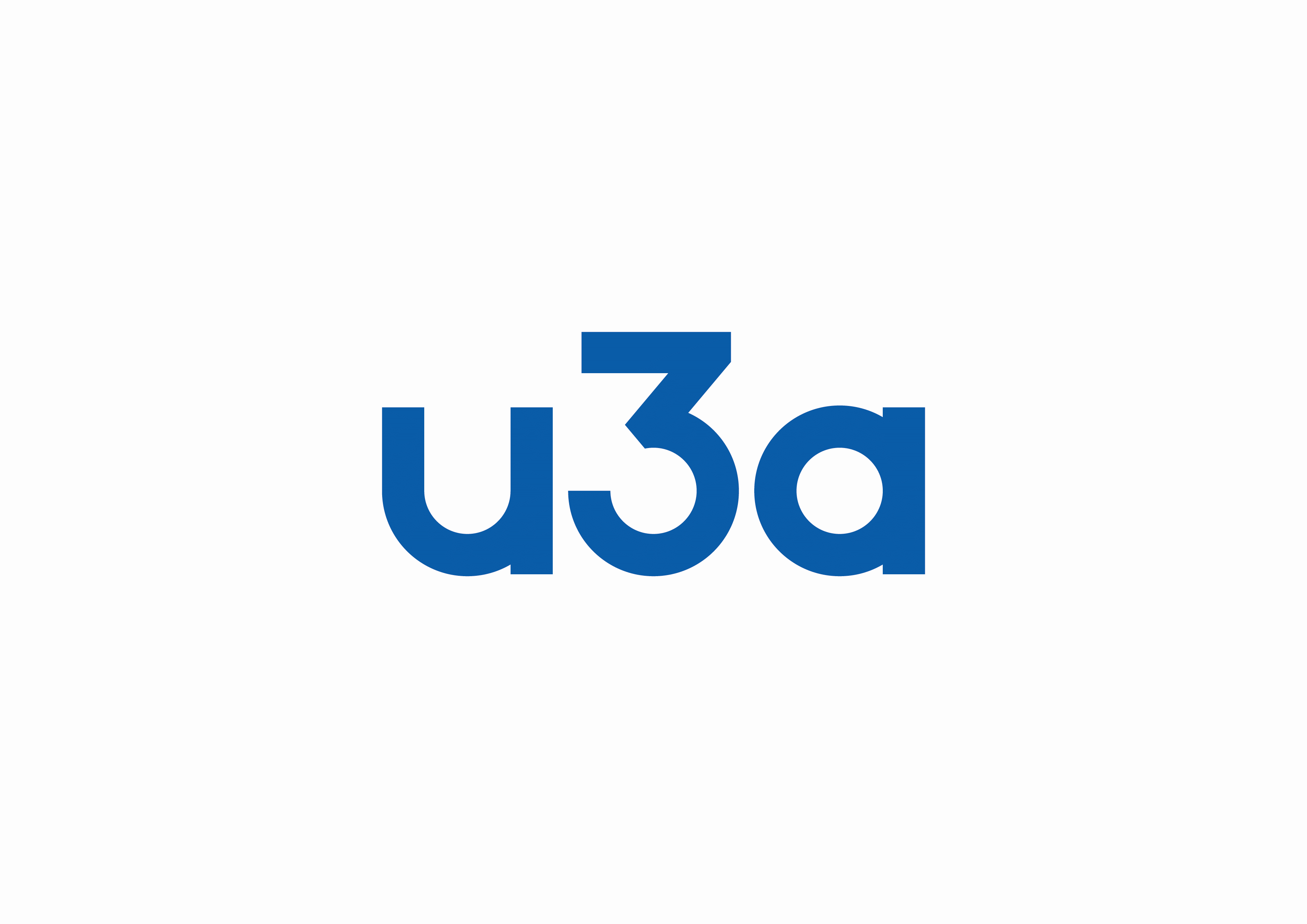 Third Age TrustAPPLICATION / RENEWAL 2024/25   You can return the reply slip at the next meeting or alternatively send the completed form to                                                                                                               Lyn Padley (Membership Secretary), 15 St Lawrence Green, Crediton EX17 3LL :Include either a signed cheque, made payable to Crediton & District U3A or make a bank transfer to our account Crediton & District U3A  account no. 25401408, sort code 52-30-06. Give your name and membership number, if you know it, as a reference.Include a stamped addressed envelope for return of your membership card if you don’t have emailHow much do I need to payAnnual subscription for the year from 1st April 2024 is £12 per person ( decreasing from October)If you are already a member of another branch of U3A for 2024, the subscription for Crediton & District U3A will be £8.50 per person. Please state the name of the U3A branch on the form.You can opt to subscribe to the National U3A magazine for an additional £3.80Information about Gift Aid (please retain this for future reference)Gift Aid can be reclaimed by the charity if you are a UK taxpayer and you pay Income Tax and/or Capital Gains Tax on a sum larger than your donation. Currently it will boost the value of your donation by 25p of Gift Aid for every £1 you donate.if you choose to complete a Gift Aid Declaration you only need to do it once If you pay Income Tax at the higher or additional rate and want to receive the additional tax relief due to you, you must include all your Gift Aid donations on your Self-Assessment tax return or ask HM Revenue and Customs to adjust your tax code.COUPLES PLEASE NOTE. To claim on each individual they must have signed their own declaration (a partner/spouse cannot make the declaration on behalf of someone else). Each individual must make a payment from their own account or from their joint account.Please notify the Treasurer, Jerry Lee ( telephone; 07906499738, email;  j.lee3p14@gmail.com  or post;   2 Albert Terrace, Crediton, EX17 3AQ) if you:Want to cancel your Gift Aid declarationChange your name or home addressNo longer pay sufficient tax on your income and/or capital gainsNo longer wish your data to be used in the ways you have requested on this form.Reply SlipAnnual subscription for the year from 1st April 2024 is £12 per person decreasing from October  Tick the box  ☐   if you want to  subscribe to the National U3A magazine  for an additional £3.80             Amount paid ………………………..            Renewal/New Member*   (* delete as appropriate)           Title…………                         First Name……………………….……  Last name……………………..……………..................…          Address:……………………………………………………………………………………………………….          …………………………………………..……………… Postcode …………………………………………         Telephone………………………….. Email (please print)…………………………………………………          Other U3A Membership (if Applicable)………………………………………………………………  PRIVACY STATEMENT - Please tick the box below to give us permission to use the information you have supplied in the following ways:• To store it securely for membership purposes.• To communicate with you as a U3A member.• To share with group leaders for those groups to which you belong.• To send you general information about the Third Age Trust (the national organisation to which U3As are affiliated☐   I consent to my data being used for membership purposes as detailed above.If subscribing to the magazine, are you happy to be added to the direct mailing list for the Third Age Trust magazines – Third Age Matters and Sources?☐   I consent to my data being shared with the company who oversee distribution of the Trust Magazines.Charity Gift Aid Declaration – multiple donation   I want to Gift Aid my donation and any donations I make in the future or have made in the past 4 years to: Crediton & District U3AI am a UK taxpayer and understand that if I pay less Income Tax and/or Capital Gains Tax than the amount of Gift Aid claimed on all my donations in that tax year it is my responsibility to let the treasurer of the U3A know.  Signed: ___________________________________________________    Date ___________________________________